Application to participate in the LSE Interfaith Encounter: Israel & Palestine Trip16th-23rd December 2018Please be aware that this trip is likely to be very oversubscribed. We are therefore looking to select students who will most benefit from this experience and we ask you to consider carefully your motives for applying and to fill in the questions on this form thoughtfully. We may invite you for interview before a final decision is made.Please check with your department that you have no exams during this period before applying.Students of some nationalities may have some difficulties obtaining a visa to visit Israel. We will do our best to make this possible, but please raise any concerns you have about this when you apply.The cost of the trip to participants is only £200. If you are accepted onto the programme this must be paid as soon as possible to secure your place. If you are in serious financial difficulties, please come and talk to the Faith Centre team.This application must be returned to the Faith Centre by Sunday 21 October or emailed to faithcentre@lse.ac.ukPersonal DetailsFirst Name: Surname: I am a:  Title of your course: Religion or belief system (please be as specific as possible, e.g. Pentecostal Christian, Sunni Muslim, Orthodox Jew): Nationality (please also indicate dual nationality, and if so, which)  Please indicate if you are a member of an LSESU Faith Society: Contact Number (mobile): Email Address: Dietary Requirements: Your Suitability for the ProgrammePlease set out your interest in religion and its impact on the world today (max. 250 words): Please set out your current involvement in your religious community or other community, e.g. church, synagogue, mosque, humanist association, community project (max. 150 words):Please demonstrate your current commitment to reconciliation, conflict resolution and interfaith work (max. 250 words): How do you envisage yourself involved in interfaith work and peacebuilding in the future? (max. 150 words)I have checked with my department that I have no exams during this period I understand that if I am offered a place I must pay my £200 as soon as possible in order to secure the place 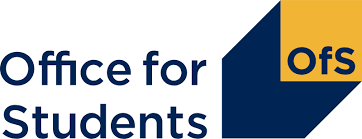 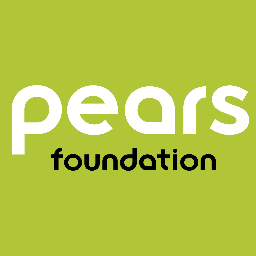 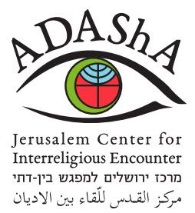 